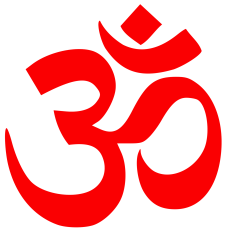 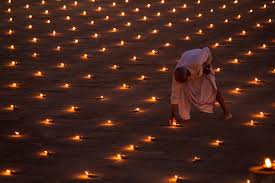 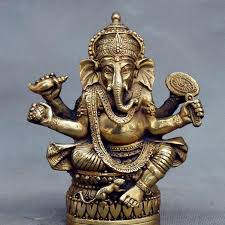 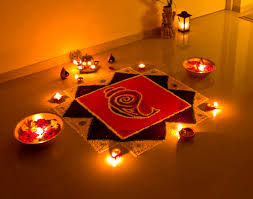 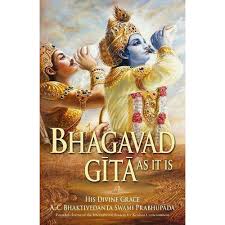 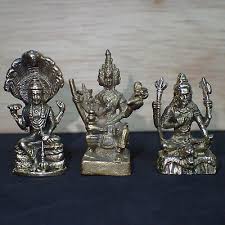 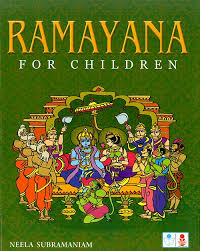 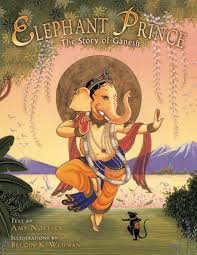 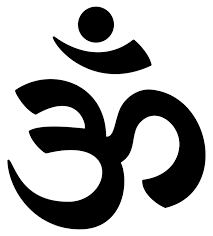 Prior learning EYFSFuture LearningHow do Hindus worship? – Y4Key VocabularyKey Vocabulary5 FingersHinduism, Hindu, Vedas, Sanskrit, Temple / Mandir. BrahmanThe concept of God in Hinduism – infinte with no beginning and no end.AumMost sacred Hindu symbol – like calling God’s name. Usually related to Shiva.TrimurtiThe three aspects of God in His forms as Brahma, Vishnu and Shiva. Also known as the Hindu Trinity.Brahma The CreatorVishnuThe Preserver or SustainerShivaThe DestroyerGaneshaElephant-headed god. God of wisdom, success and good luck.RamayanaThe story of Rama and Sita, celebrated during Diwali.DiwaliHindu festival of light.